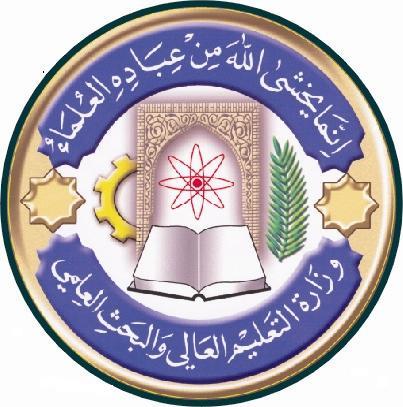 Course Weekly OutlineCourse  weekly OutlineInstructor Signature:				   		Dean Signature:Course InstructorMay Fadhil Majid AL HabibMay Fadhil Majid AL HabibMay Fadhil Majid AL HabibMay Fadhil Majid AL HabibMay Fadhil Majid AL HabibE_mailMayalhabib@colmed-alnarain.edu.iqMayalhabib@colmed-alnarain.edu.iqMayalhabib@colmed-alnarain.edu.iqMayalhabib@colmed-alnarain.edu.iqMayalhabib@colmed-alnarain.edu.iqTitleProfessorProfessorProfessorProfessorProfessorCourse CoordinatorMay Fadhil Majid AL HabibMay Fadhil Majid AL HabibMay Fadhil Majid AL HabibMay Fadhil Majid AL HabibMay Fadhil Majid AL HabibCourse ObjectiveTo acquire knowledge about primary tissue and their constituent.Establish a base to understand the histology of some body systems and organs and their relevance to their functionsTo acquire knowledge about primary tissue and their constituent.Establish a base to understand the histology of some body systems and organs and their relevance to their functionsTo acquire knowledge about primary tissue and their constituent.Establish a base to understand the histology of some body systems and organs and their relevance to their functionsTo acquire knowledge about primary tissue and their constituent.Establish a base to understand the histology of some body systems and organs and their relevance to their functionsTo acquire knowledge about primary tissue and their constituent.Establish a base to understand the histology of some body systems and organs and their relevance to their functionsCourse Description    First semester    First semester    First semester    First semester    First semesterTextbookJunqueira LC & Carneiro J (2005): Basic Histology; Text & Atlas. 11th ed. McGraw-Hill Medical. New York.Junqueira LC & Carneiro J (2005): Basic Histology; Text & Atlas. 11th ed. McGraw-Hill Medical. New York.Junqueira LC & Carneiro J (2005): Basic Histology; Text & Atlas. 11th ed. McGraw-Hill Medical. New York.Junqueira LC & Carneiro J (2005): Basic Histology; Text & Atlas. 11th ed. McGraw-Hill Medical. New York.Junqueira LC & Carneiro J (2005): Basic Histology; Text & Atlas. 11th ed. McGraw-Hill Medical. New York.ReferencesLeeson TS, Leeson CR & Paparo AA (1988): Text/Atlas of Histology. WB Saunders. USA. Leeson TS, Leeson CR & Paparo AA (1988): Text/Atlas of Histology. WB Saunders. USA. Leeson TS, Leeson CR & Paparo AA (1988): Text/Atlas of Histology. WB Saunders. USA. Leeson TS, Leeson CR & Paparo AA (1988): Text/Atlas of Histology. WB Saunders. USA. Leeson TS, Leeson CR & Paparo AA (1988): Text/Atlas of Histology. WB Saunders. USA. Course AssessmentMid-Term TestsLaboratoryQuizzesProjectFinal ExamCourse Assessment(20%) (10%)(10%)----(60%)General NotesweekDateTopics CoveredLab. Experiment AssignmentsNotes121 SeptemberWhat is histlogy. General informations about light micrscopy. The major 4 basic tissue, General featuresIntroduction, how to prepare a histological slid Epithelial tissue, simple and compound. 222SeptemberCharacteristics of epithelial tissue, classification &        function.Membranes and cell adhesion & cell surface specialization.Introduction, how to prepare a histological slid Epithelial tissue, simple and compound. 328SeptemberEpithelial Exocrine  glands.Epithelial  exocrine gland Simple connective tissue, types of cells429SeptemberConnective tissue: ground substance, fibers. Cells of connective tissue.Epithelial  exocrine gland Simple connective tissue, types of cells5Eid Al Adha6Eid Al Adha712 OctoberTypes of connective tissue;  Dens, lose, Adipose tissue (unilocular & multilocular).Loos and dense, adipose tissue, tendons, ligament.813 OctoberBlood: cells, formed elements., types of cellsLoos and dense, adipose tissue, tendons, ligament.919 OctoberHematopoiesis; stem cells maturation of erythrocytes, granyolocytes, lymphocytes & monocytes, origin of platelets.Blood cells Haemopoietic tissue. Bone marrow examination1020 OctoberBone: cells, matrix, types of bones.Blood cells Haemopoietic tissue. Bone marrow examination1126 OctoberBone histogensis, ossification, growth & remodeling.Bone. Types of bone, cells and arrangement.  Bone ossification Cartilage hyaline, elastic & fibrocartilage1227 OctoberCartilage; hyaline, elastic & fibrocartilage, histogensis of cartilage.Bone. Types of bone, cells and arrangement.  Bone ossification Cartilage hyaline, elastic & fibrocartilage132 NovemberMuscle tissue: structure, Cardiac muscle  & smooth muscle.Muscles, cardiac and smooth.143 Novemberskeletal muscle cells, myofibrils, myofiliments, Muscles, cardiac and smooth.159 Novembercontraction mechanism & innervation (neuromuscular junction Nervous tissue Types of  Nerve cells , sections in the nerve1610 NovemberNervous tissue: histogenesis, cells, fibers, myelination and synapses.Nervous tissue Types of  Nerve cells , sections in the nerve1716 NovemberNerve fibers, nerves, ganglia Practical midterm Exam1817 NovemberTheoretical ExaminationPractical midterm Exam1923NovemberCerebrum, cerebellum and spinal cord.Sections in Cerebrum, cerebellum and spinal cord.2024NovemberMembranes covering the CNS, formation of CSF, and blood-brain barrier.Sections in Cerebrum, cerebellum and spinal cord.211DecemberSkin: Epidermis, Dermis and Subcutaneous Tissue.Thin and thick skin. Sections in 222DecemberSkin appendages, glands in the skin Thin and thick skin. Sections in 237DecemberHair and Hair follicle.hair and hair follicles248DecemberThe Circulatory System and Capillaries.hair and hair follicles2514DecemberHeart, and its conductive system.Blood vessels; aorta, vena cava, muscular arteries and accompanying veins, Heart and Purkinje fibers2615DecemberAV anastomosis, arteries, Veins and lymph vessels.Blood vessels; aorta, vena cava, muscular arteries and accompanying veins, Heart and Purkinje fibers2721DecemberDiffuse and nodular lymphatic tissue, B & T-lymphocytes.Lymphoid organs; Lymph Nodes & Tonsils. 2822DecemberLymph Nodes & Tonsils.Lymphoid organs; Lymph Nodes & Tonsils. 2928DecemberThymus, gut associated lymph tissue & spleen.Thymus & Spleen.Re-examining slides3029December Revision and Overview.Thymus & Spleen.Re-examining slides